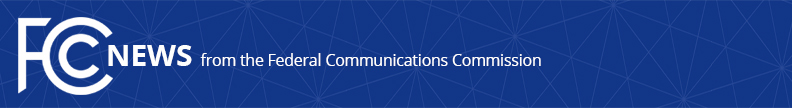 Media Contact: Will Wiquist, (202) 418-0509will.wiquist@fcc.govFor Immediate ReleaseFCC AND FTC SIGN MEMORANDUM OF UNDERSTANDINGFOR CONTINUED COOPERATION ON CONSUMER PROTECTION ISSUES  -- WASHINGTON, November 16, 2015 – The Federal Communications Commission and the Federal Trade Commission have signed a Memorandum of Understanding (http://go.usa.gov/c2qjQ) to further the agencies’ ongoing cooperation on consumer protection matters. The memorandum is designed to formalize the existing cooperation between the agencies, outlining how the FCC and FTC will coordinate consumer protection efforts.  The memorandum outlines methods by which the agencies will coordinate and share information and recognizes the agencies’ expertise in their respective jurisdictions. In addition, the memorandum recognizes the two agencies’ complementary authorities with regard to practices by common carriers.The agencies have followed a similar memorandum of understanding related to telemarketing enforcement issues since 2003.###
Office of Media Relations: (202) 418-0500TTY: (888) 835-5322Twitter: @FCCwww.fcc.gov/office-media-relationsThis is an unofficial announcement of Commission action.  Release of the full text of a Commission order constitutes official action.  See MCI v. FCC, 515 F.2d 385 (D.C. Cir. 1974).